Об     утверждении    предельной     численности  и фонда  оплаты   труда   работников   администрации Первочурашевского сельского поселения  Мариинско-Посадского   района        Чувашской  Республики      и фонда    оплаты   труда         казённых       учреждений     Первочурашевского сельского поселения Мариинско-Посадского района Чувашской РеспубликиВ целях реализации решения Собрания депутатов Первочурашевского сельского поселения  от 25.12.2020г. № 7/1  «О бюджете Первочурашевского сельского поселения Мариинско-Посадского района Чувашской Республики на 2021 год и на плановый период 2022 и 2023 годов» администрация Первочурашевского сельского поселения  п о с т а н о в л я е т:1. Утвердить:предельную численность и фонд оплаты труда работников администрации Первочурашевского сельского поселения Мариинско-Посадского района Чувашской Республики по разделу «Общегосударственные вопросы» на 2021 год (приложение №1); фонд оплаты труда работников казённых учреждений  Первочурашевского сельского поселения Мариинско-Посадского района Чувашской Республики на 2021 год (приложению №2); 2. Настоящее постановление вступает в силу после его официального опубликования в муниципальной газете «Посадский вестник».Глава  Первочурашевскогосельского поселения									В.А.ОрловПриложение 1к  постановлению    администрации Первочурашевского  сельского поселения Мариинско-Посадского          районаот  29.12.2020  № 104Предельная численность и фонд оплаты труда работников администрации Первочурашевского сельского поселения Мариинско-Посадского района Чувашской Республики «Общегосударственные вопросы» на 2021 годПриложение 2к  постановлению    администрации Первочурашевского  сельского поселения Мариинско-Посадского          районаот  29.12.2020  № 104Фонд оплаты труда работников казённых учрежденийПервочурашевского сельского поселения Мариинско-Посадского района Чувашской Республики на 2021 годЧĂВАШ РЕСПУБЛИКИСĚнтĚрвĂрри РАЙОНĚУРХАС КУШКĂ ЯЛ ПОСЕЛЕНИЙĚНАДМИНИСТРАЦИЙĚЙЫШĂНУ2020.12.29   104 № Урхас Кушка сали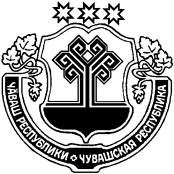 ЧУВАШСКАЯ РЕСПУБЛИКА
 МАРИИНСКО-ПОСАДСКИЙ РАЙОНАДМИНИСТРАЦИЯПЕРВОЧУРАШЕВСКОГОСЕЛЬСКОГО ПОСЕЛЕНИЯПОСТАНОВЛЕНИЕ 29.12.2020 № 104село Первое ЧурашевоПредельная численность (единиц)Фонд оплаты труда (тыс. рублей)123Администрация Первочурашевского сельского поселения Мариинско-Посадского района Чувашской Республики3815,5ИТОГО3815,5№п/пНаименование разделаФонд оплаты труда за счёт бюджетаФонд оплаты труда за счёт доходов от иной приносящей доход деятельности12341Национальная оборона145,5-ВСЕГО145,5-